AppendixDecadal change in CV by index for all kebele groups. Note: the last timestep consists of only seven years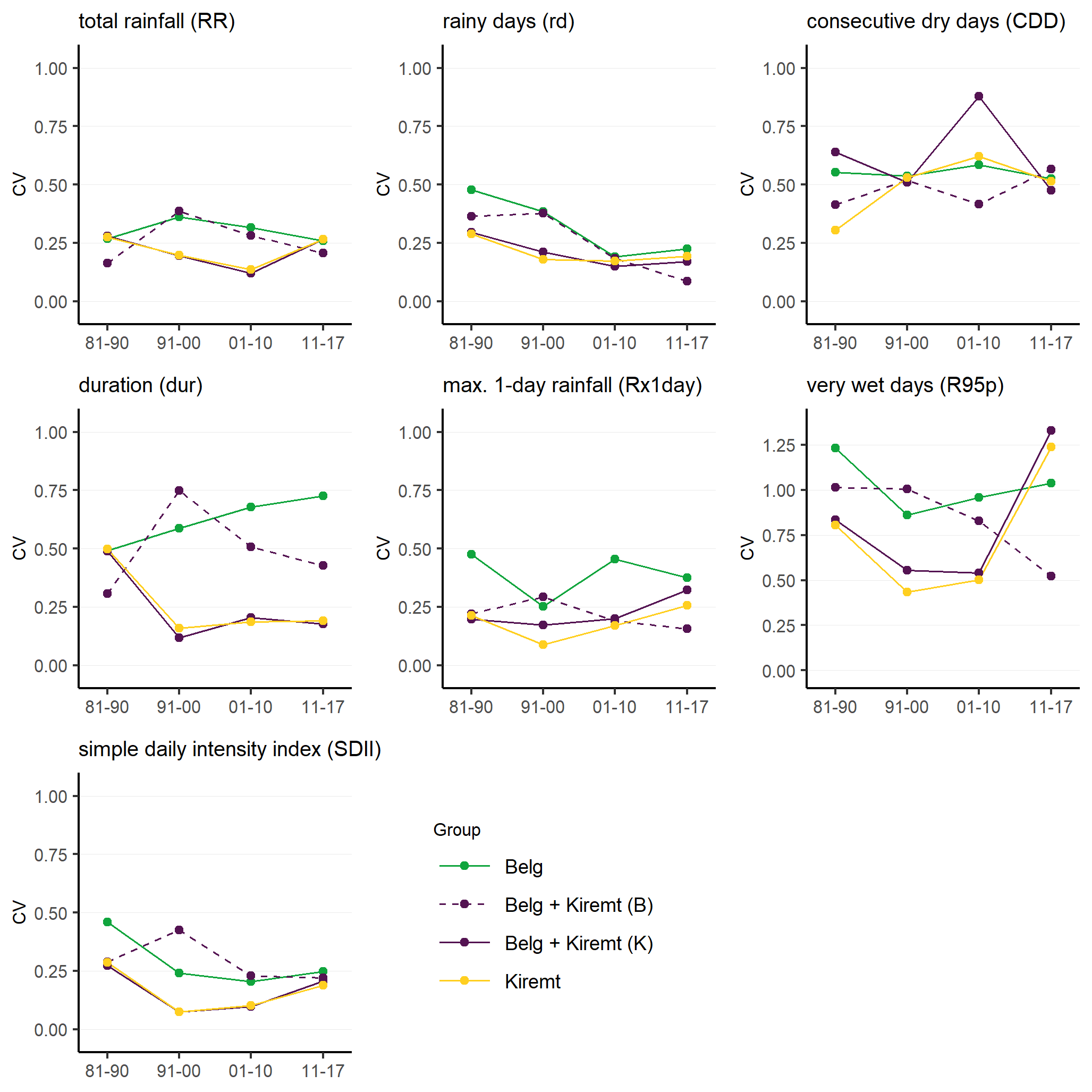 